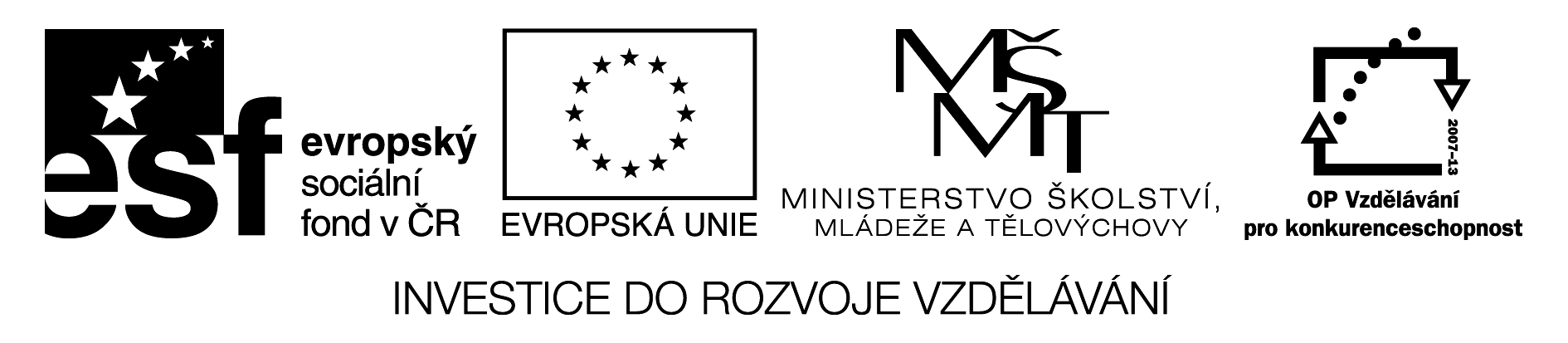 kartičky se zalaminují a rozstříhajíhra může být použita dvojím způsobem – jako pexeso ve skupinách nebo jednotlivci či dvojice mají kartičky lícem nahoru a jen je rovnat do dvojic530 mm³0,00053dm³600 cm³0,6 dm³5 m³5 000 dm³61 cm³0,061 dm³0,7 dl0,07 dm³6,7 dm³6 700 cm³0,4 m³400 dm³600 dl0,06 m³0, 6 cm³0,0006 dm³85 hl8,5 m³0,02 m³20 l2 000 dm³2 m³6 dm³6 000ml61 dm³0,061 m³